2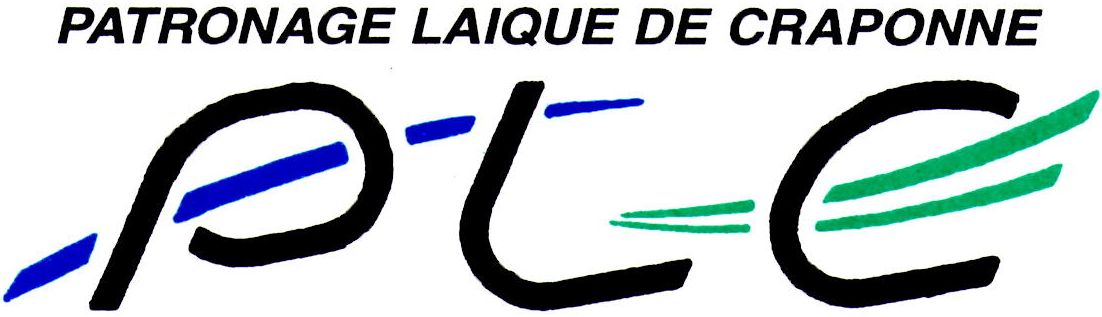 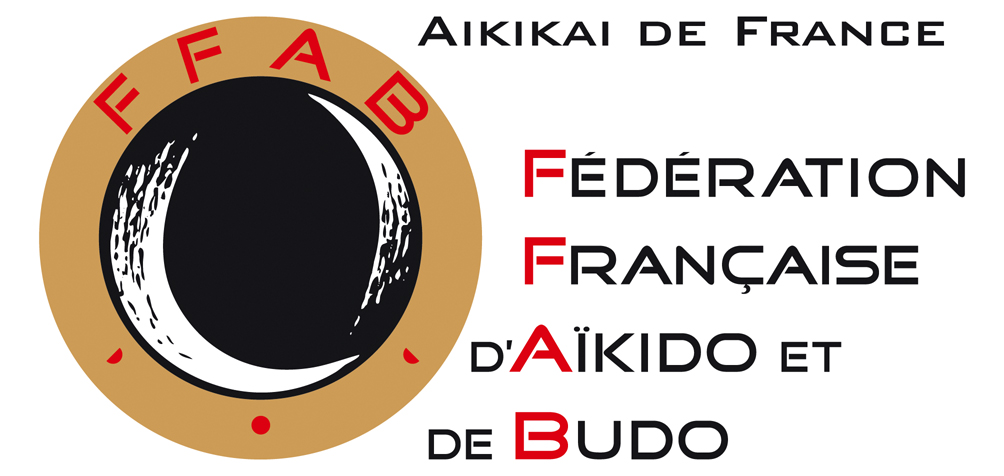 Place Charles de Gaulle 69290 CraponneSection AÏKIDO – Saison 2023/2024Adhérent (Nom, prénom) : .....................................................................................................................................Date de naissance : .......... / .......... / .....................	Nationalité : .....................................................Première adhésion ou modification des informationsAdresse : ..................................................................................................................................................................................................................................................................................................................................................Email : .....................................................................................................................................................................Tel fixe : ......................................................................	Portable : .........................................................................Responsable légal (adhérent mineur) / Personne à prévenir (adhérent majeur)Adresse (si différente) : ............................................................................................................................................................................................................................................................................................................................Email : .....................................................................................................................................................................Tel fixe : ......................................................................	Portable : .........................................................................Cotisation (incluant la licence FFAB et l’adhésion au PLC)	(Règlement : chèque ou liquide) Adulte PLC :	130 € Adulte PLC (déjà licencié FFAB) :	94 € Adhérent OFTA ou jeune PLC (moins de 17 ans) :	100 €L’adhérent (ou ses responsables civils s’il est mineur) :reconnait avoir pris connaissance du règlement intérieur et l’accepter.autorise les responsables du cours d’aïkido à prendre toutes les mesures nécessaires pour la santé de l’adhérent susnommé en cas d’accident, pour la période d’adhésion, y compris l’hospitalisation et l’intervention chirurgicale d’urgence, SELON LES PRESCRIPTIONS DU CORPS MEDICAL CONSULTE.reconnait avoir pris connaissance du Questionnaire médical, et : fournit un certificat médical de moins d’un an avec mention : Pratique de l’Aïkido (obligatoire dans le cas d’une première adhésion). a fourni précédemment un certificat médical de moins de 3 ans, et n’estime pas nécessaire de le renouveler. Date du dernier certificat médical : ....................................................................................autorise / n’autorise pas l’adhérent mineur à revenir seul de l’activité, ou à attendre seul la venue d’un adulte à la fin de l’activité. (rayer la mention inutile)Observations médicales particulières (allergies, contre-indication médicamenteuse, groupe sanguin, etc.) :Adhérent majeur ou Responsable civil 1	Responsable civil 2Nom, prénom	Nom, prénomLe	LeSignature	Signature